SEASONS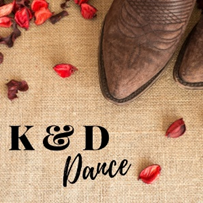 Choreographed by: Kelly Kaylin32 Count, 4 wall Improver level line danceMusic:  “Circles” – Post MaloneDance starts on count 32 with left toe pointed to the left sideTOUCHES, CHASSE, ROCK&1-2		Bring left home, touch right toe forward, touch right heel3&4		Step side right, bring left beside right, step side right 5-6		Cross and rock left foot over right, recover on right7-8		Touch left toe to left side, hold¾ TURN, STEP SLIDES, ROCK STEP9-10		Step right over left, make a ¾ turn left11-12		Step forward on an angle right, step left beside right13-14		Step forward on an angle left, step right beside left15-16		Rock forward on right, recover on leftMONTEREY TURN, ROCK STEP17-20	With weight on left, tap right to right side, turn ½ turn right, stepping down on the right foot, tap left toe to left side, step left foot down next to right 21-24		Rock forward on right, recover left, rock back on right, recover leftCHASSE, ROCK, STEP HOLD25&26		Step side right, bring left beside right, step side right27-28		Rock back on left, recover right29-30		Step left to side, clap&31-32	Step right together, step left to side, clapREPEAT